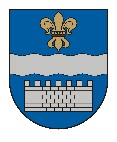 DAUGAVPILS DOMEK. Valdemāra iela 1, Daugavpils, LV-5401, tālr. 65404344, 65404365, fakss 65421941 e-pasts info@daugavpils.lv   www.daugavpils.lvL Ē M U M SDaugavpilī2022.gada 16.jūnijā					                                    Nr.389                                                                                                                            (prot. Nr.20,  2.§)                                                                Par grozījumiem Daugavpils domes 2021.gada 23.septembra lēmumā Nr.594 “Par Daugavpils pilsētas Izglītības pārvaldes padotībā esošo Daugavpils pilsētas pašvaldības izglītības iestāžu direktoru/vadītāju mēneša darba algas likmju apstiprināšanu”Pamatojoties uz likuma „Par pašvaldībām” 21.panta pirmās daļas 13.punktu, Ministru kabineta 2016.gada 5.jūlija noteikumu Nr. 445 „Pedagogu darba samaksas noteikumi” 4., 6.punktu un 9.1.apakšpunktu, Daugavpils domes Izglītības un kultūras jautājumu komitejas 2022.gada 16.jūnija sēdes atzinumu un Daugavpils domes Finanšu komitejas 2022.gada 16.jūnija sēdes atzinumu, atklāti balsojot: PAR – 11 (I.Aleksejevs, A.Elksniņš, A.Gržibovskis, L.Jankovska, I.Jukšinska, V.Kononovs, N.Kožanova, J.Lāčplēsis,  V.Sporāne-Hudojana, M.Truskovskis, A.Vasiļjevs), PRET – nav, ATTURAS – nav, Daugavpils dome nolemj:Izdarīt Daugavpils domes 2021.gada 23.septembra lēmumā Nr.594 “Par Daugavpils pilsētas Izglītības pārvaldes padotībā esošo Daugavpils pilsētas pašvaldības izglītības iestāžu direktoru/vadītāju mēneša darba algas likmju apstiprināšanu” šādus grozījumus:1. Svītrot 1.pielikumā 3., 6.-12.punktu.2. Papildināt 1.pielikumu ar 20.-23.punktu šādā redakcijā:““3. Svītrot 2.pielikumā 1., 2., 4., 5., 8., 9., 11., 12., 14., 23., 25. un 26. punktu.4. Lēmums stājas spēkā ar 2022.gada 1.augustu.Domes priekšsēdētājs         							A.ElksniņšNr.p.k.Iestādes nosaukumsIzglītojamo skaits uz 01.09.2021.Mēneša darba algas likme (euro)t.sk.no valsts budžetat.sk.no pašvaldības budžeta20.Daugavpils Zinātņu vidusskola15832095182227321.Daugavpils Iespēju vidusskola15172095182227322.Daugavpils Valstspilsētas vidusskola12931922167125123.Daugavpils Draudzīgā aicinājuma vidusskola (1.pakāpe augstāka par ieslodzījuma vietu)157422311940291